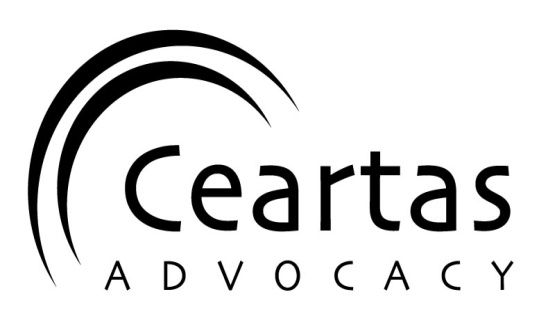 Board Member ApplicationPlease type or use black ink and block lettersName: 			Address for Correspondence:	Telephone No:	E-mail Address:			Are you related to any member of staff or serving Board Member?      If yes, please give detailsPERSONAL HISTORY AND EXPERIENCEBriefly summarise relevant personal history and experience e.g. employment, volunteering experience and other relevant background informationCandidate ProfilePlease state in no more than 250 words why you believe you could add value to CeartasWhy does this role interest you?As a Director of Ceartas, in what way would you hope to progress the organisation’s purpose and mission?The experience of volunteering should also give something back to the volunteer. What would you hope to gain from your Directorship?Conflict of interestAre you aware of any possible conflict of interest which might arise either personally, in relation to your employment or in relation to your connections with any individuals or organisations should you be appointed?(Please delete) - If “yes” please give brief details:Conflicts of interest are not normally a barrier to appointment as long as they are appropriately managed and/or resolved; this will be explored at interview.Do you know of any reason which may prevent you from becoming a company director or charity trustee? e.g. undischarged bankruptcy, unspent conviction for deception or dishonesty or previous removal as a charity trustee on these grounds.(please delete) - If “yes” please give details:How did you learn of this opportunity? REFERENCESPlease give details of two people who may be approached for a reference and who can comment on your suitability for this application:Note: references will be sought for successful candidatesI confirm that the information on this form is correct and completeSigned:				Date:	Please return completed form to:Gordon Thomson, Chief Executive OfficerCeartas, 7, Kirkintilloch G66 1XF (marking the form ‘confidential)or email to:  gthomson@ceartas.org.ukName: Name:  Address: Address: Postcode: Postcode: Tel No: Tel No: E-mail: E-mail: In what capacity does this person know you? In what capacity does this person know you?  